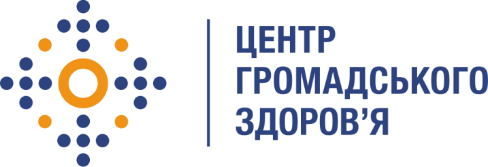 Державна установа 
«Центр громадського здоров’я Міністерства охорони здоров’я України» оголошує конкурс для відбору консультанта з доопрацювання платформи MEDATA в рамках програми Глобального фонду прискорення прогресу у зменшенні тягаря туберкульозу та ВІЛ-інфекції в УкраїніНазва позиції: Консультант з доопрацювання платформи MEDATA.Період надання послуг: вересень – жовтень 2021Рівень зайнятості: частковаІнформація щодо установи:Головним завданнями Державної установи «Центр громадського здоров’я Міністерства охорони здоров’я України» (далі – Центр) є діяльність у сфері громадського здоров’я. Центр виконує лікувально-профілактичні, науково-практичні та організаційно-методичні функції у сфері охорони здоров’я з метою забезпечення якості лікування хворих на соціально небезпечні захворювання, зокрема ВІЛ/СНІД, туберкульоз, наркозалежність, вірусні гепатити тощо, попередження захворювань в контексті розбудови системи громадського здоров’я. Центр приймає участь в розробці регуляторної політики і взаємодіє з іншими міністерствами, науково-дослідними установами, міжнародними установами та громадськими організаціями, що працюють в сфері громадського здоров’я та протидії соціально небезпечним захворюванням.Завдання:Розробка пропозицій щодо доопрацювання платформи MEDATA (medata.phc.org.ua), формалізація потреб та вимог замовника щодо доопрацювання платформи Аналіз проблемних областей інтерфейсу користувача та адміністратора платформи та формулювання пропозицій щодо їх покращення, підготовка інтерфейсних рішень для фронтенду платформиСтворення технічного завдання для розробки модулів «Розсилка», «Тестування», доопрацювання модулю авторизації, модулю переліку заходів.Забезпечення процесу комунікації та  трансляція вимог між розробниками та замовником  Вимоги до професійної компетентності:Досвід роботи бізнес-аналітиком не менше 1 рокуДосвід аналітики веб-систем та сервісів Відмінні навички комунікаціїДосвід роботи із державними установами буде перевагою Резюме мають бути надіслані електронною поштою на електронну адресу: vacancies@phc.org.ua. В темі листа, будь ласка, зазначте: «386 – 2021 Консультант з розробки технічного завдання для доопрацювання платформи MEDATA (бізнес-аналітик)». Термін подання документів – до 23 вересня 2021 року, реєстрація документів 
завершується о 18:00.За результатами відбору резюме успішні кандидати будуть запрошені до участі у співбесіді. У зв’язку з великою кількістю заявок, ми будемо контактувати лише з кандидатами, запрошеними на співбесіду. Умови завдання та контракту можуть бути докладніше обговорені під час співбесіди.